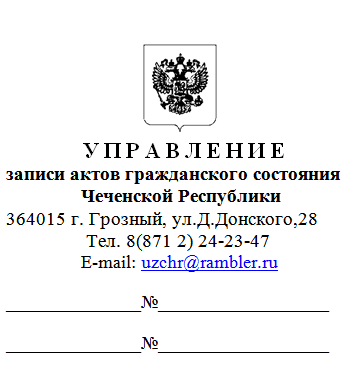 Директору Департамента государственной службы, кадров и наград Администрации Главы и Правительства Чеченской РеспубликиС. А. САККАЗОВУ               На Ваш исходящий от 10.06.2014г. № 61/03-09          Управление  ЗАГС  Чеченской Республики  направляет  в  Ваш  адрес запрашиваемую информацию.          Приложение: на 6-ти листах.          С уважением,Начальник                                                                                         Р. М. ВисаитоваИсп.: Альтемирова А. А.т/ф:   24-23-58Информация о проделанной  работе по применению на практике требований к служебному поведению и общих принципов служебного поведения государственных гражданских служащих Управления ЗАГС ЧРна отчетную дату (до 05.10.2014 г.)            В   соответствии    с   Федеральным   законом   от   25 декабря 2008 года    № 273-ФЗ «О противодействии коррупции», Федеральным законом                    от 27 июля 2004 года № 79-ФЗ «О государственной гражданской службе Российской Федерации», Указом Главы Чеченской Республики                          от 05 июля 2012 года № 121 «Об утверждении Плана мероприятий органов исполнительной власти Чеченской Республики по противодействию коррупции в Чеченской Республике на 2012-2013 годы», Указом Главы Чеченской Республики от 19 июня 2013 года  № 118 «О внесении изменений в Положение о комиссиях по соблюдению требований к служебному поведению государственных гражданских служащих Чеченской Республики и урегулированию конфликта интересов» и Законом Чеченской Республики        от 21 мая 2009 года № 36-РЗ «О противодействие коррупции в Чеченской Республике», Постановлением Правительства Чеченской Республики                 от 06 августа 2013 г. № 204 «Об утверждении республиканской целевой программы «Противодействие коррупции в Чеченской Республике на 2014-2015 годы» для оказания гражданским государственным служащим  Управления ЗАГС ЧР  консультативной помощи по вопросам, связанным с применением на практике требований к служебному поведению и их общих принципов проведены следующие мероприятия:            Разработаны и утверждены:     а) план   мероприятий  Управления ЗАГС ЧР  по противодействию коррупции на 2014-2015 гг.;               б) план  работы  комиссии Управления ЗАГС ЧР  по   соблюдению  требований   к служебному поведению государственных гражданских служащих и урегулированию конфликта интересов  на 2014 г.           Управлением ЗАГС ЧР 27 марта 2014 г. проведено организационное рабочее совещание, на котором были разъяснены гражданским служащим некоторые положения законодательства РФ и ЧР о противодействии коррупции, о порядке уведомления сотрудниками и гражданами                          о коррупционных правонарушениях.           Проводилась    работа  по  повышению квалификации гражданских служащих Управления ЗАГС, в должностные обязанности которых входит  участие в противодействии коррупции.           В качестве способа совершенствования системы мер по выявлению и урегулированию конфликтов интересов в Управлении ЗАГС ЧР составляется обзор о состоянии дисциплины и законности в структурных подразделениях Управления ЗАГС ЧР, проведении работы по правовому просвещению сотрудников – изучение нормативных актов, регулирующих деятельность по противодействию коррупции.             В рамках повышения правового просвещения государственных гражданских служащих Управления ЗАГС ЧР разрабатывались и направлялись служащим информационные и методические материалы по вопросам антикоррупционной тематики. С этой целью применены различные формы обучения: методические памятки, лекции,  тренинги, самостоятельное изучение служащими норм соответствующего законодательства.            Для осуществления устойчивой  практики  правового просвещения и обучения государственных гражданских служащих Управления ЗАГС ЧР по антикоррупционным темам разработаны  следующие 3 вида тренинга:      1. Для  граждан, впервые   поступающих    на     государственную гражданскую службу в Управление ЗАГС ЧР разработан вводный тренинг, который  основывается на пояснении антикоррупционного законодательства и основных правил поведения при исполнении государственной гражданской службы, а также отдельно разработанных психологических правил общения с заявителем.      2. Для  всего  контингента  государственных  гражданских служащих разработан регулярный профилактический тренинг, который будет проводиться на ежемесячных совещаниях Управления ЗАГС ЧР. Данный тренинг будет включать самые актуальные  вопросы по противодействию коррупции:  рассмотрение порядка антикоррупционных действий (декларирование доходов; справок о расходах; уведомлений о коррупционных правонарушениях со стороны государственных гражданских служащих  и  со стороны граждан, порядок их рассмотрения); вопросы, связанные с возникновением и способами урегулирования конфликта интересов; типичные ситуации; рассмотрение нормативно-правовых актов по противодействию коррупции и анализ новых правовых норм, включая подходы к ним.      3. Для   государственных    гражданских   служащих Управления ЗАГС ЧР, увольняющихся с государственной гражданской службы Управления ЗАГС ЧР разработан специальный предупредительный тренинг в целях недопущения ими дальнейших нарушений антикоррупционного законодательства, в случае  поступления их на новое место работы.	  28 августа 2014 г. с государственными гражданскими служащими Управления ЗАГС ЧР, занимающими руководящие должности проведен первый регулярный профилактический   тренинг   по    теме: «Основы противодействия коррупции», на котором были проанализированы наиболее часто встречаемые ситуации, представляющие коррупционную опасность, такие как: ситуация возникновения конфликта интересов; дача взятки; ситуация оказания на государственного служащего давления, угроз. Эти занятия были направлены на более глубокое изучение отдельных требований антикоррупционного законодательства, с приведением практических и наглядных примеров.	  В   Управлении   ЗАГС   ЧР     и     его  подведомственных городских, районных отделах установлены стенды на тему «Противодействие коррупции», на которых опубликована обязательная антикоррупционная информация для граждан и государственных гражданских служащих Управления ЗАГС ЧР.           На   ежемесячных       совещаниях        государственных    гражданских служащих Управления ЗАГС ЧР ведутся разъяснительные  беседы и диалоги     для предупреждения и профилактики коррупционных проявлений  в служебном поведении.             Таким образом, до государственных служащих Управления постоянно доводятся требования нормативных правовых актов, направленных на противодействие коррупции.           В Управлении ЗАГС ЧР  проводится   работа   по   реализации   плана мероприятий противодействия коррупции, осуществляется  контроль за деятельностью государственных гражданских служащих, осуществляющих разрешительные, инспектирующие и контролирующие функции.              Одной из основных задач антикоррупционной политики Управления ЗАГС ЧР является усиление  контроля за качеством и доступностью государственных услуг. Ее решение осуществляется рядом мероприятий, направленных на противодействие коррупции. Внедрен механизм работы с гражданами и представителями юридических лиц, который предусматривает возможность обращения в Управление путем личной явки, письменно, по электронной почте, через внедренные в Управлении формы взаимодействия с населением («телефон доверия»).           Особое внимание уделяется работе по рассмотрению обращений граждан и организаций по фактам коррупции, злоупотребления служебным положением и иных правонарушений, допущенных должностными лицами, в том числе поступивших на «телефон доверия», по которому можно сообщить о противоправных действиях государственных гражданских служащих Управления ЗАГС ЧР. Основной целью его установки как раз и являлось получение возможности оперативно реагировать на жалобы и предложения граждан.	  Проводится  дополнительный   прием  граждан  при  Управлении ЗАГС ЧР  для оказания консультативных услуг гражданам с целью предупреждения и профилактики коррупционных проявлений при предоставлении сотрудниками государственных услуг, связанных с их должностными обязанностями.           Разработан  и  утвержден    график  организации   выездных   приемов  граждан  сотрудниками аппарата Управления ЗАГС ЧР в курирующие городские и районные отделы ЗАГС Республики на 2014 год, с целью выявления со стороны граждан заявлений коррупционного характера.           Обращений от граждан, содержащих факты проявлений коррупции со стороны государственных гражданских служащих Управления ЗАГС ЧР не поступало.           Случаи, связанные с уведомлением представителя нанимателя об обращениях в целях склонения к совершению коррупционных правонарушений, о возникшем конфликте интересов  или о возможности его возникновения, а также случаи конфликта интересов, зафиксированные в Управлении ЗАГС ЧР, которые были преданы гласности, за определенный период времени не имеются.            В   рамках   работы   по   выявлению   случаев   возникновения  конфликта интересов у государственных гражданских служащих Управления ЗАГС, и осуществлению мер по предотвращению и урегулированию конфликта интересов сотрудник, ответственный за работу по противодействию коррупции,  постоянно анализирует: сведения о доходах государственных гражданских служащих Управления и их членов семей; справки о составе семьи; материалы, публикуемые в СМИ; обращения граждан, поступающие в Управление на «телефон доверия», по почте и на адрес электронной почты.           Для оказания государственным гражданским служащим Управления ЗАГС ЧР консультативной помощи по антикоррупционным вопросам составлен обязательный индивидуальный пакет документов, состоящий  из  нормативных правовых   актов   и   методических пособий  по противодействию коррупции,  а именно:            1. Федеральный      закон      от       25.12.2008 г.          № 273-ФЗ           «О противодействии коррупции».            2. Закон   Чеченской   Республики   от   21   мая   2009 г.   N 36-РЗ
«О   противодействии  коррупции  в  Чеченской Республике».            3. Указ Президента Чеченской Республики от 12.08.2009 № 261 
«Об утверждении Этического кодекса государственных гражданских имуниципальных служащих Чеченской Республики».             4. Методические    рекомендации    «Обеспечение  соблюдения государственными гражданскими служащими ограничений и запретов, требований о предотвращении или урегулировании конфликта интересов исполнения ими обязанностей, установленных Федеральным законом                от 25 декабря 2008 г. № 273-ФЗ «О противодействии коррупции» и другими законами».            5. Памятка   государственному   гражданскому    служащему    по антикорупционному поведению,  психологические          правила        общения         с        заявителями государственных гражданских служащих Управления ЗАГС                      Чеченской Республики (разработаны и утверждены руководством Управления ЗАГС ЧР).             6. Инструкция о действиях государственных гражданских служащих Управления ЗАГС Чеченской Республики по недопущению возникновения, а в случае возникновения - урегулирования конфликта интересов на государственной гражданской службе.            7. Блок-схема – порядок рассмотрения уведомления представителя нанимателя о склонении государственного гражданского служащего Управления ЗАГС ЧР к совершению коррупционных правонарушений.      На официальном Интернет-сайте Управления ЗАГС Чеченской Республики  в разделе «Противодействие коррупции» размещена аналогичная вышеуказанная информация, и следующая обязательная информация о деятельности Управления ЗАГС ЧР по противодействию коррупции:            1. Основные правовые и иные акты по противодействию коррупции.            2. План   мероприятий   Управления    ЗАГС   ЧР    по  противодействию коррупции на 2014-2015 гг. (с приказом об утверждении от 14.02.2014г. № 10-0)            3. План работы  комиссии Управления ЗАГС ЧР по соблюдению требований к служебному поведению государственных гражданских служащих и урегулированию конфликта интересов на 2014 г.            4. Положение о комиссии по соблюдению требований к служебному поведению государственных гражданских служащих Управления ЗАГС ЧР и урегулированию конфликта интересов.            5. Приказ «О  внесении изменений в состав комиссии по соблюдению требований к служебному поведению государственных гражданских служащих Управления ЗАГС Чеченской Республики и урегулированию конфликта интересов» от 27.05.2014 г. № 40-0 с приложением (состав Комиссии).            6. Методические  рекомендации  по  организации работы комиссий по соблюдению требований к служебному поведению государственных гражданских служащих и урегулированию конфликта интересов в органах исполнительной власти Чеченской Республики             7. Информация о проделанной работе по противодействию коррупции в Управлении ЗАГС ЧР.             8.  Информация о деятельности комиссии по соблюдению требований к служебному поведению государственных гражданских служащих Управления ЗАГС ЧР и урегулированию конфликта интересов.            9.  Информация для граждан            10. Сведения   о   доходах, об   имуществе  и  обязательствах имущественного характера государственных гражданских служащих Управления ЗАГС Чеченской Республики за период с 01 января . по        31 декабря .             11. Формы справок и уведомлений, заполняемые в соответствии с антикоррупционным законодательством.            Проводимая в Управлении ЗАГС ЧР работа в сфере противодействия коррупции оказывает профилактическое воздействие на государственных гражданских служащих с целью недопущения совершения ими преступлений коррупционной направленности и позволяет своевременно пресекать деятельность лиц, вставших на путь их совершения, а также выявлять причины и условия, способствующие этому.  Вместе с тем, существует ряд причин коррупционных проявлений, устранить которые силами Управления ЗАГС ЧР не представляется возможным, это и недостаточный уровень заработной платы государственного гражданского служащего Управления при росте напряженности труда и общем удорожании жизни, недобросовестность сотрудников при исполнении служебных обязанностей и отсутствие устойчивой законодательной базы.  Тем не менее, планомерное проведение Управлением ЗАГС ЧР комплекса мероприятий по борьбе с коррупцией на постоянной основе обеспечивает повышение эффективности механизмов урегулирования конфликтов интересов, соблюдения должностными лицами ограничений, запретов и принципов служебного поведения в связи с исполнением ими должностных обязанностей, а также ответственности за их нарушение, что способствует минимизации правонарушений коррупционной направленности в Управлении.             Информация о деятельности по противодействию коррупции размещена на Интернет-сайте Управления ЗАГС Чеченской Республики (www.zags-chr.ru) в разделе «Противодействие коррупции». 